Уважаемые выпускники!
7 февраля 2015 года в 15.00 состоится «Вечер встречт выпускиников». В преддверии празднования 80-летия школы просим вас принести с собой фотографии, воспоминания о школной жищни, а так же ваши достижения после окончания школы (в письменном виде). Этот материал нужен для публикации юбилейной книги о школе.Программа встречи:15:00 – 15,40 встреча выпускниоков  в актовом зале школа15:30 – 17.00 встреча с учителями и классным руководителями.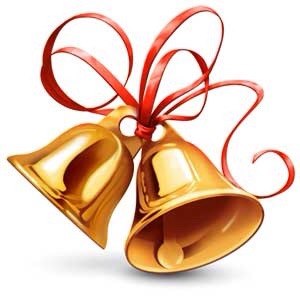 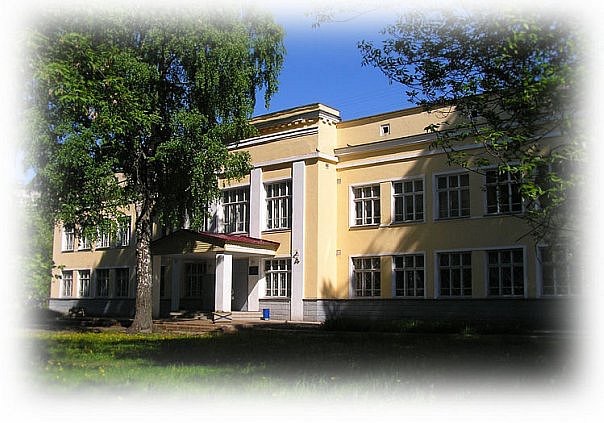 Над выпуском работала: Дмитриева ЕкатеринаНе часты наши дружеские встречи,Меж нами – и дела, и города.Друг другу «Добрый день» и «Добрый вечер»Не говорим годами иногда.А встретимся – и сразу всё заметим:И первый снег, и веточку у глаз.Но в этот миг на целом белом светеНет никого, клянусь, моложе нас.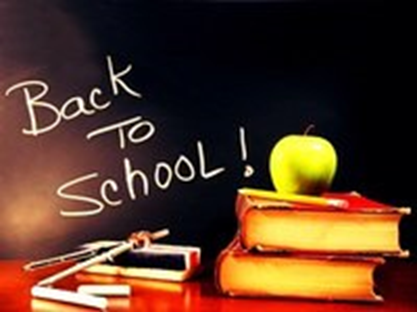 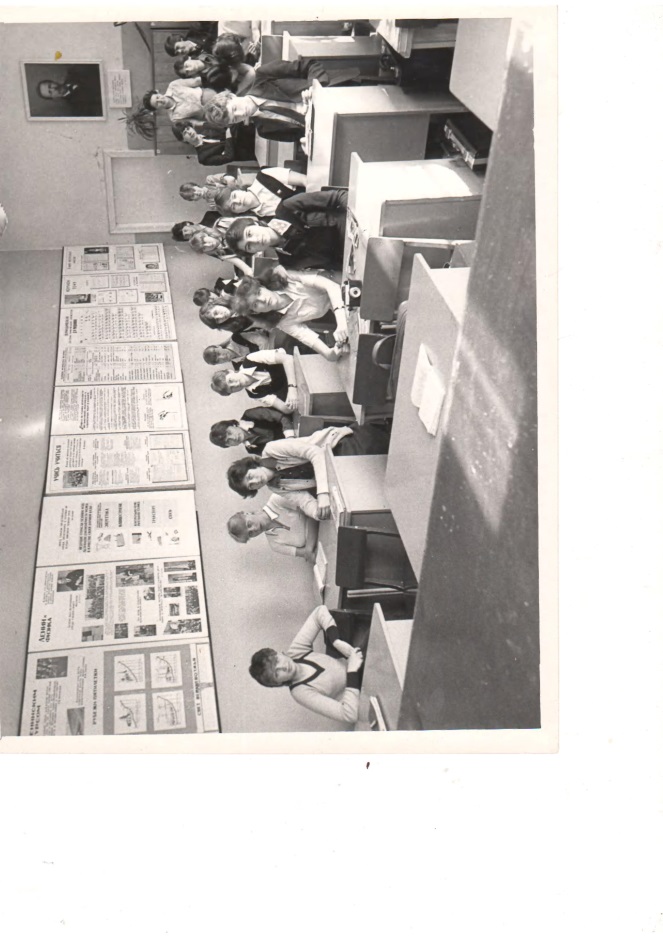 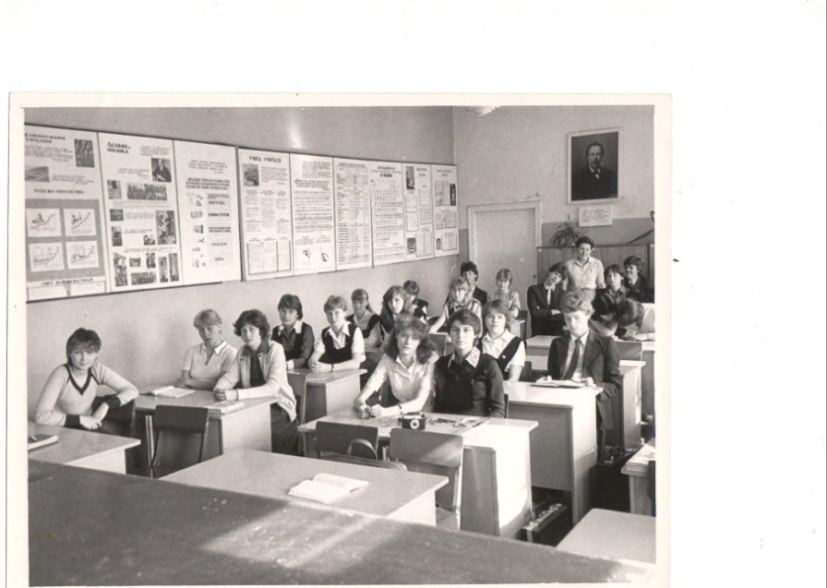 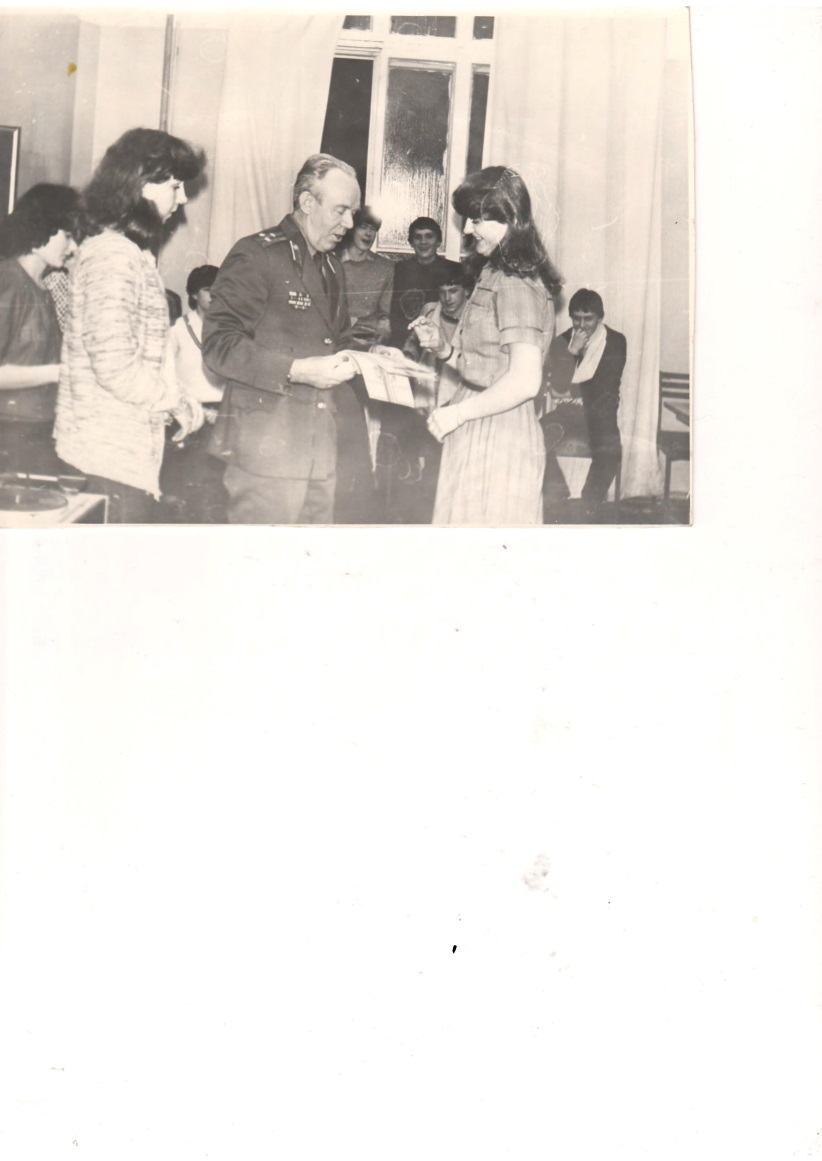 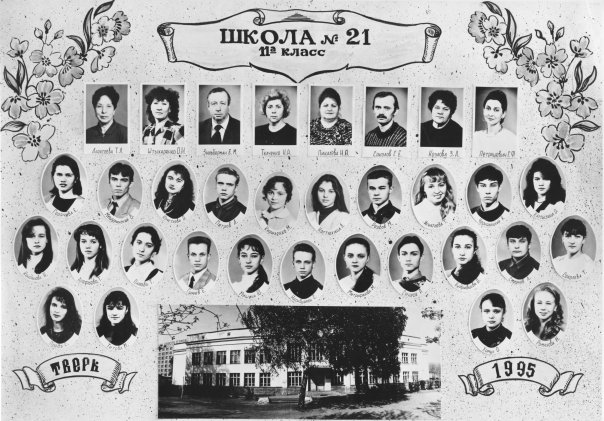 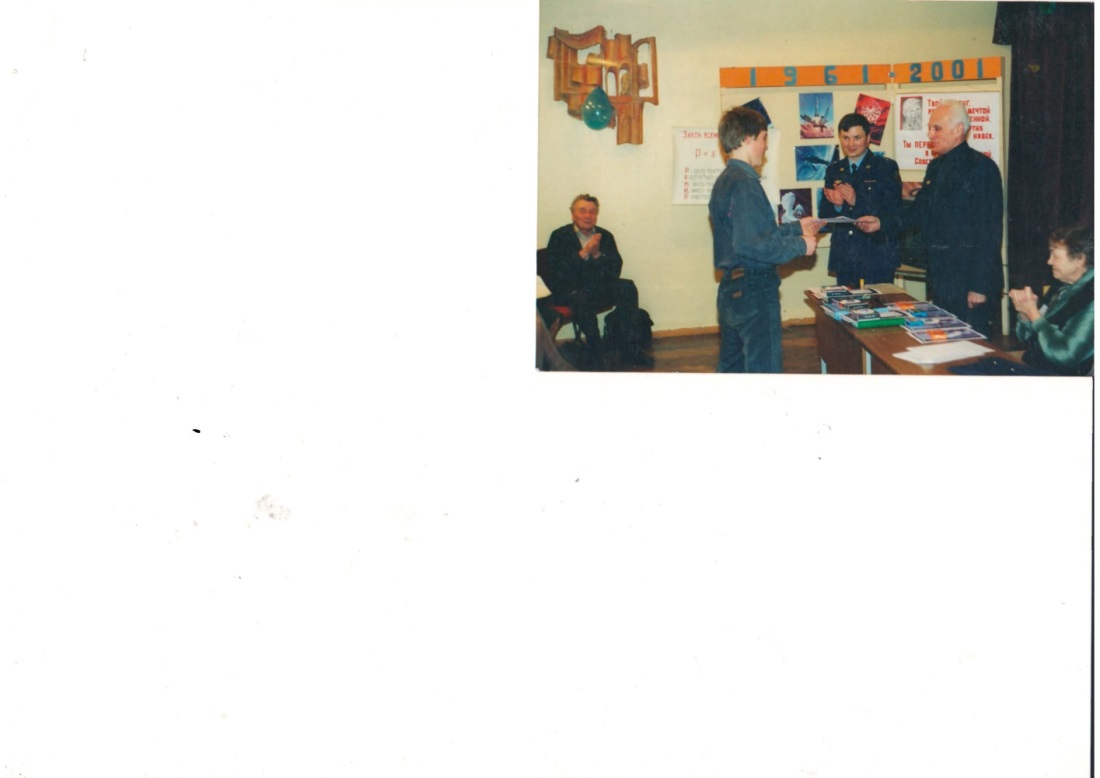 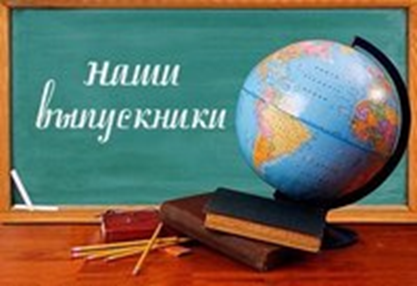 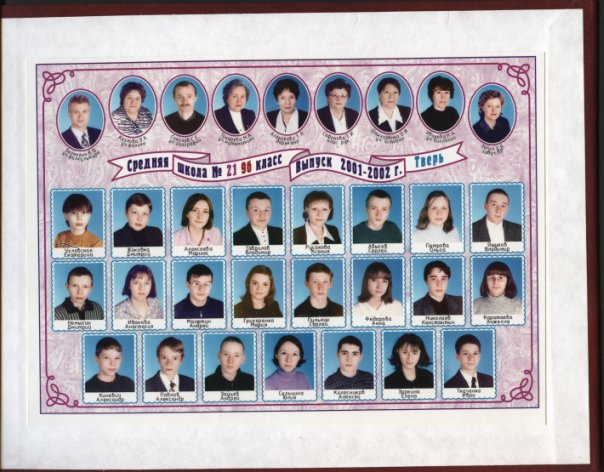 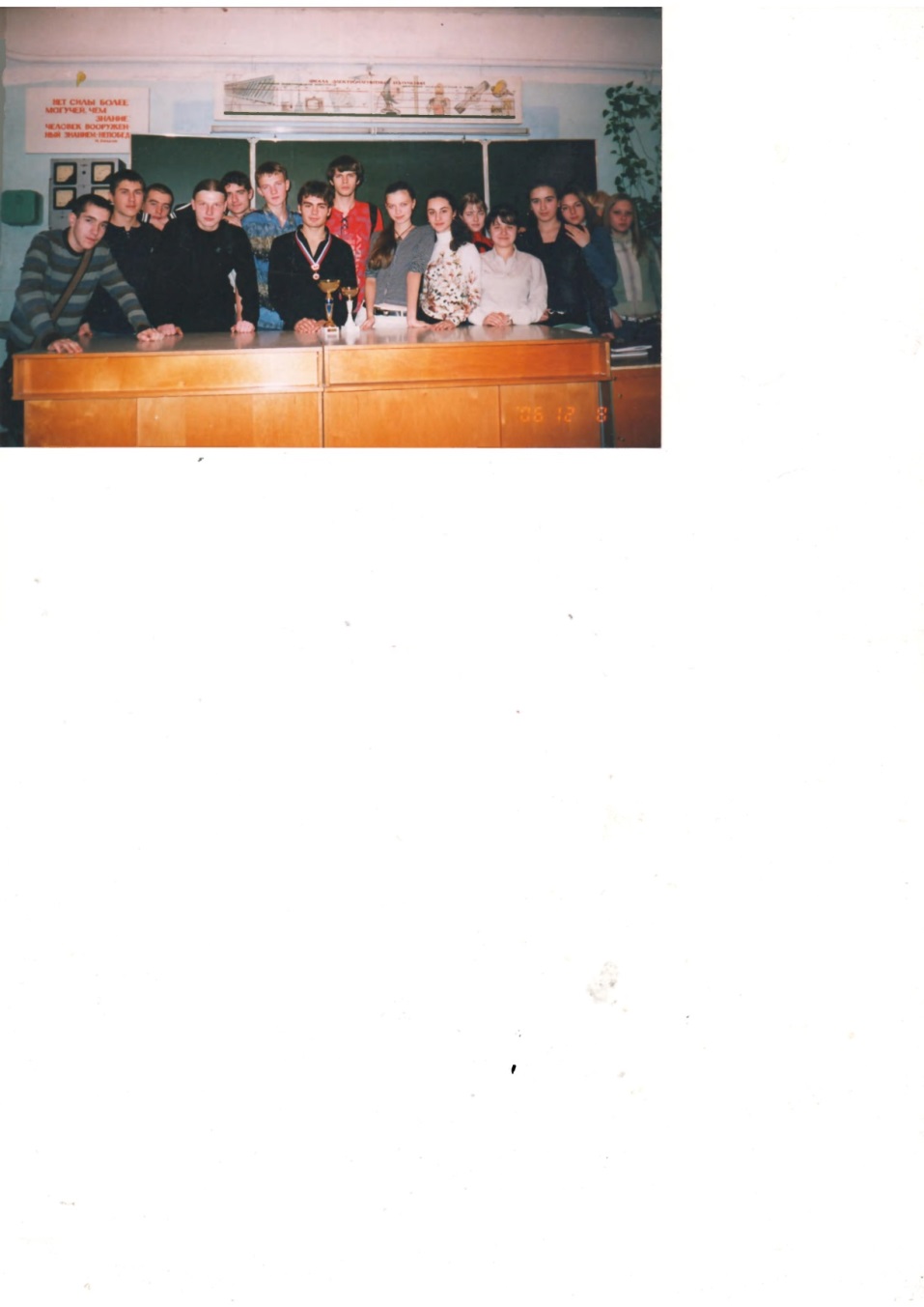 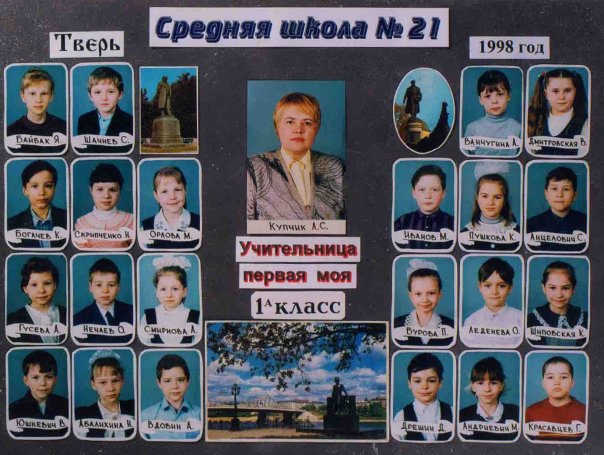 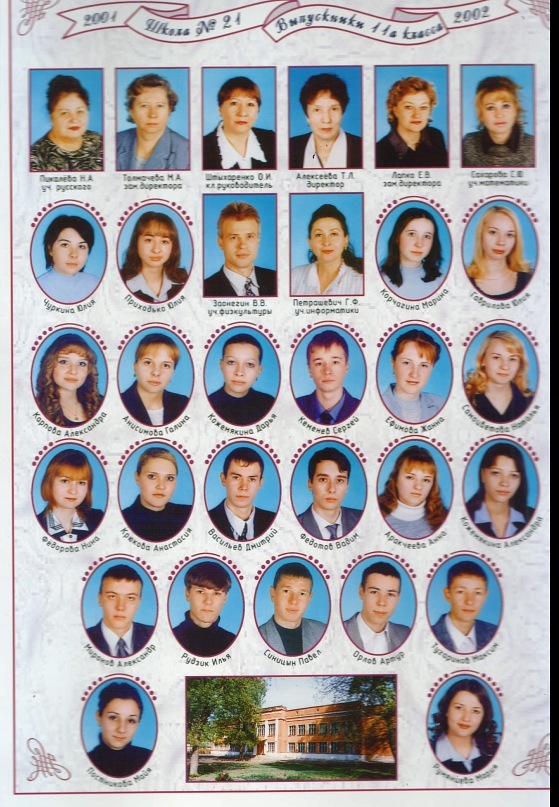 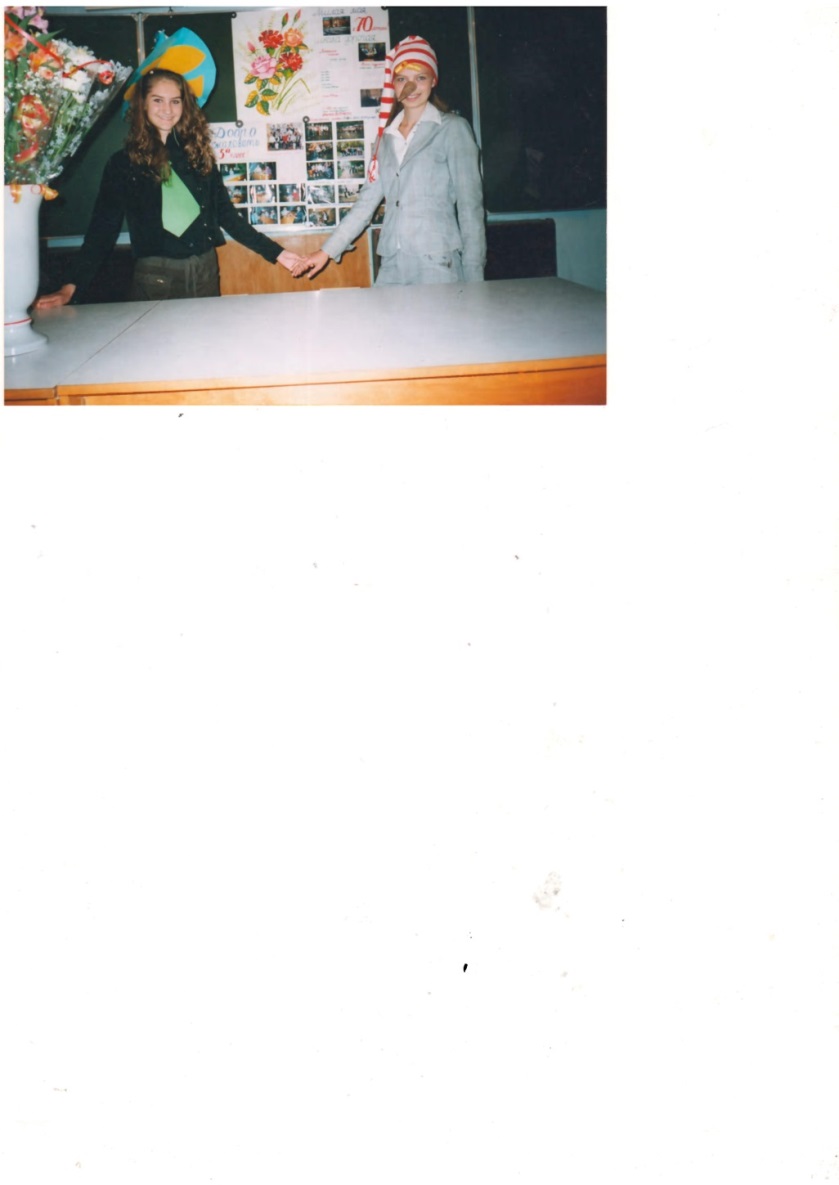 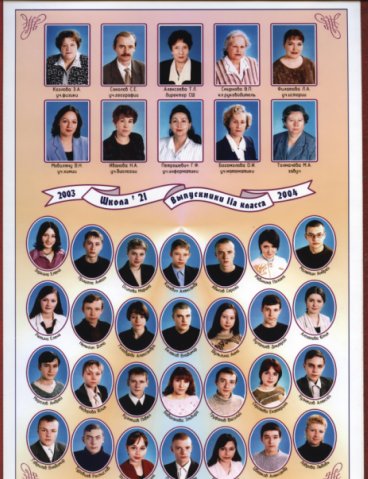 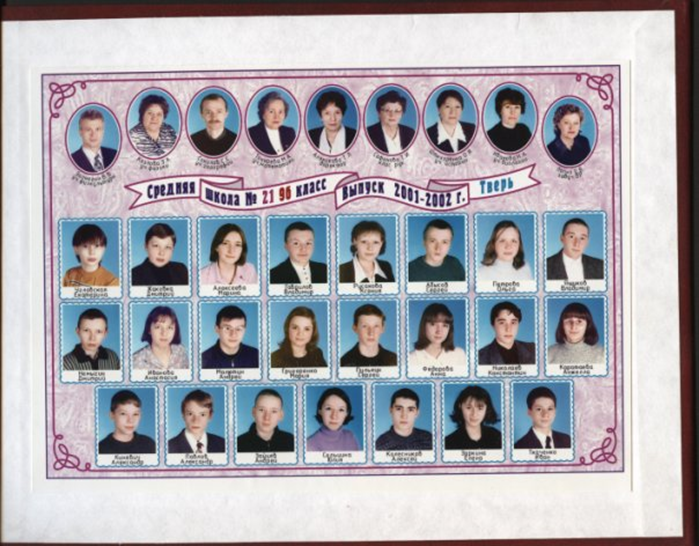 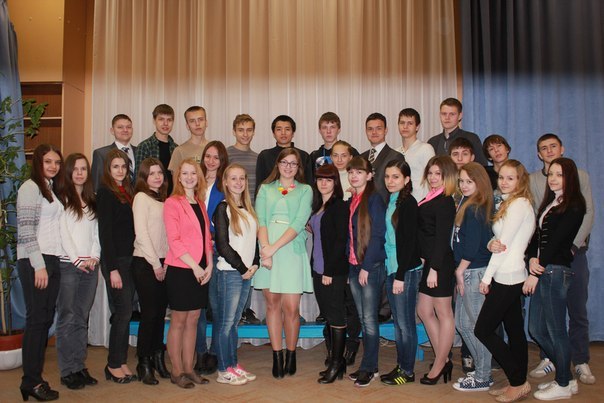 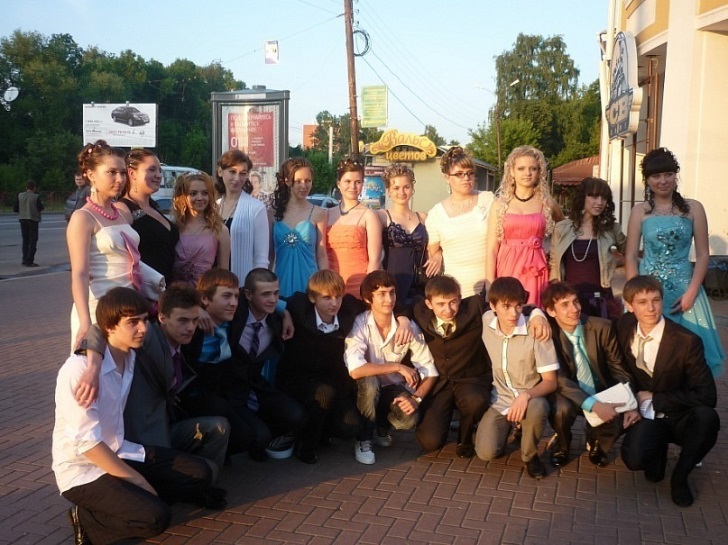 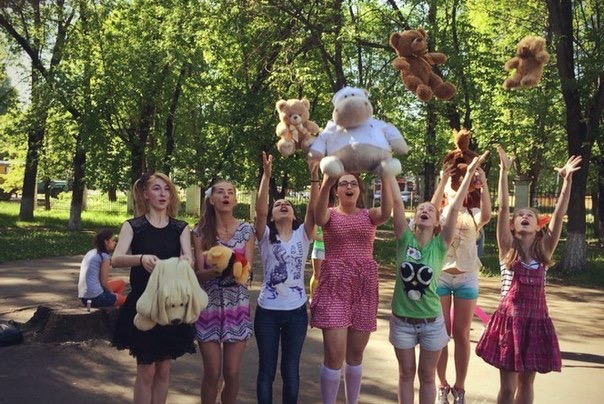 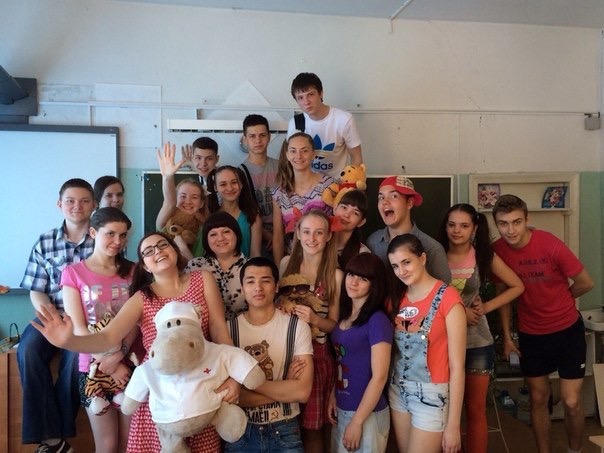 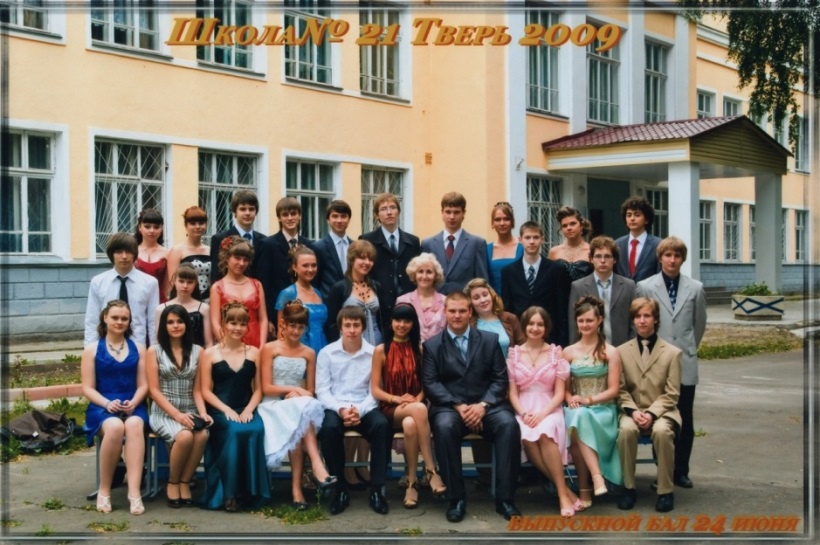 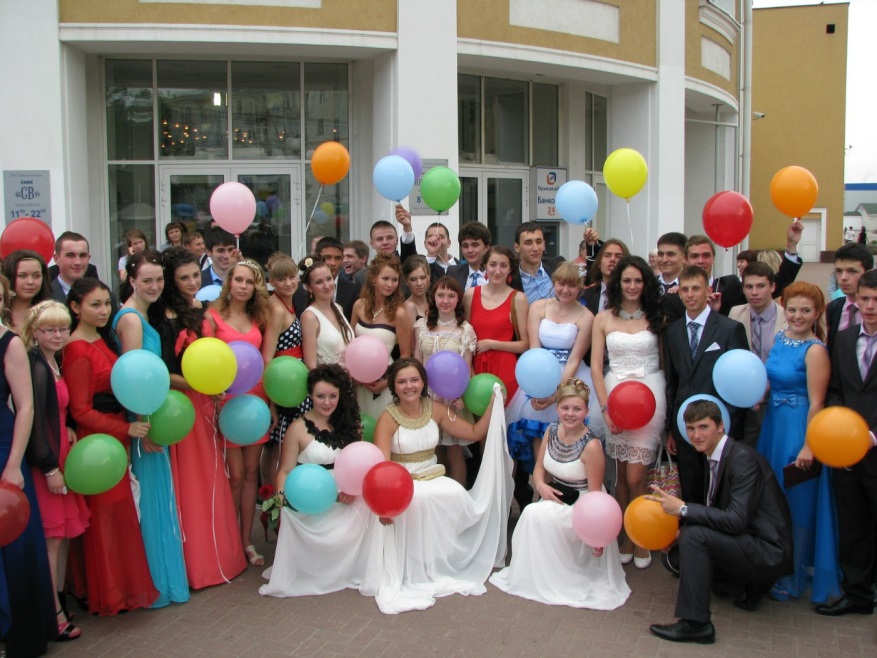 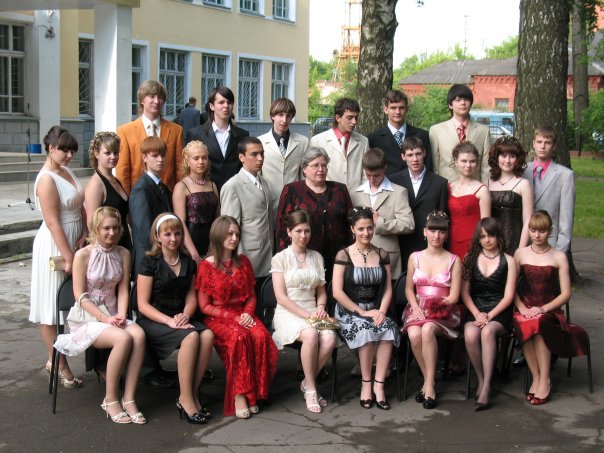 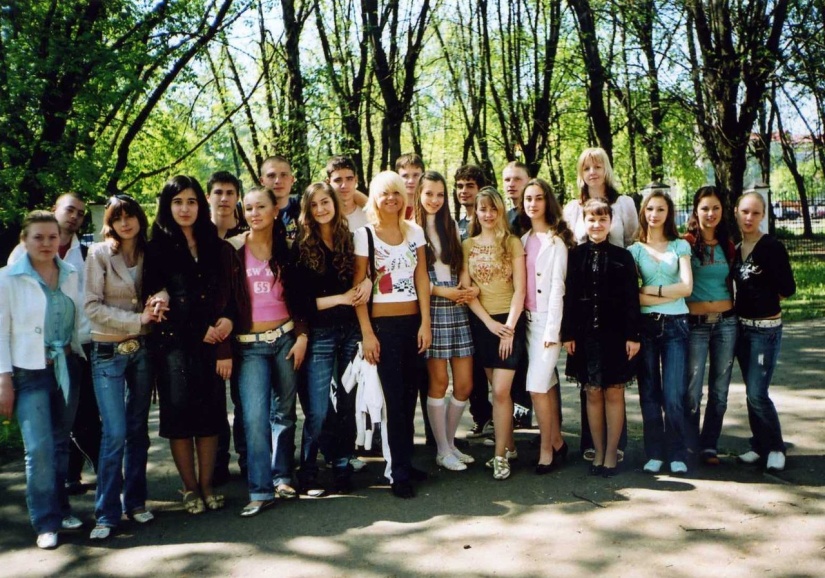 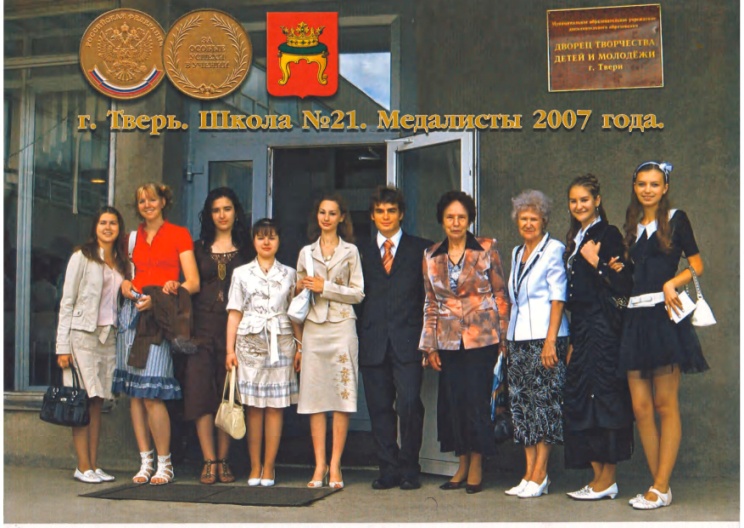 В ноябре 2015 года наша школа будет отмечать свой  80  юбилей Девиз школы: Страницы летописи школы,Перелистаем бережно, любя,И погрузившись в этот мирСерьзный и веселыйУзнает каждый вдруг себя.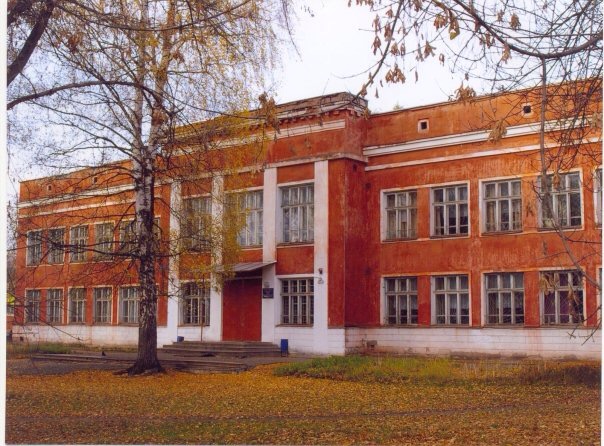 От редактора:Помнить о прошлом. Думать о будущем. Жить настоящим. «Юбиле́й»  —и торжественно отмечаемая годовщина знаменательного события, жизни или деятельности какого-либо лица, существования учреждения, предприятия, организации. За этой сухой, академичной фразой из словаря мы видим, чувствуем, ощущаем, осязаем праздник. Праздник, который наполнен весельем и смехом, встречами и знакомствами, воспоминаниями и в то же время - грустной мыслью: «Неужели это все было со мной?» кольный юбилей - это особый, ни с чем несравнимый ПРАЗДНИК, потому что ее величество Судьба предоставляет всем нам удивительную возможность еще раз заглянуть в детство и снова оказаться в той особенной стране, из которой, будучи маленькими, нам хотелось улететь и вновь вернуться в нее, став уже взрослыми. Нашей школе в 2015 году исполнитсялет! Не зря говорят - главное не сам праздник, а его ожидание. Но ожидание не пассивное, а активное.   Подготовка к юбилею школы – это прекрасная возможность объединить детей, учителей, родителей одной целью, одной идеей. Юбилей – это всегда немного волнующее, но, большей частью, хлопотное дело. Для того, чтобы это грандиозное событие для всех сотрудников школы было запоминающимся, предстоит провести огромную подготовительную работу.